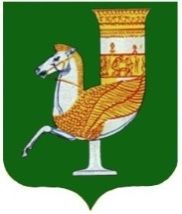 Р А С П О Р Я Ж Е Н И Е     АДМИНИСТРАЦИИ МУНИЦИПАЛЬНОГО  ОБРАЗОВАНИЯ «КРАСНОГВАРДЕЙСКИЙ РАЙОН»От 04.09.2020г. № 159-рс. КрасногвардейскоеО предоставлении разрешения на отклонение от предельных параметров разрешенного строительства объекта капитального строительства по ул. Красная, б/н, с. СадовоеНа основании письма ГБУ РА «Стройзаказчик» № 05-524 от 06.07.2020г. обратившегося в Комиссию по проведению публичных слушаний по вопросам градостроительства на территориях поселений, входящих в состав МО «Красногвардейский район», протокола и заключения о результатах публичных слушаний по предоставлению разрешения на отклонение от предельных параметров разрешенного строительства объекта капитального строительства по ул. Красная, б/н, с. Садовое, опубликованного в газете «Дружба» от 
02.09.2020г. № 106, руководствуясь ст. 39 и 40 Градостроительного кодекса Российской Федерации, Положением о комиссии по проведению публичных слушаний по вопросам градостроительства на территориях поселений, входящих в состав МО «Красногвардейский район», утвержденным постановлением администрации муниципального образования «Красногвардейский район» от 04.12.2018 г. № 886,  Уставом МО «Красногвардейский район»Предоставить ГБУ РА «Стройзаказчик» разрешение на отклонение от предельных параметров разрешенного строительства объектов капитального строительства – для строительства амбулатории по ул. Красная, б/н, с. Садовое, сократить  минимальное расстояние до 0 метра от юго-западной границы земельного участка.Согласно Правилам землепользования и застройки муниципального образования «Садовское сельское поселение» утвержденным Решением Совета народных депутатов муниципального образования «Красногвардейский район» от 11.10.2019г. № 212, земельный участок по ул. Красная, б/н, с. Садовое находится в зоне размещения объектов здравоохранения (Ж-1). 2. Отделу архитектуры и градостроительства администрации МО «Красногвардейский район» внести соответствующее изменение в информационную систему обеспечения градостроительной деятельности МО «Красногвардейский район».3. Опубликовать настоящее распоряжение в газете «Дружба» и разместить на официальном сайте администрации МО «Красногвардейский район».4. Контроль за исполнением данного распоряжения возложить на отдел архитектуры и градостроительства администрации МО «Красногвардейский район».5. Настоящее распоряжение вступает в силу с момента его подписания.Глава МО «Красногвардейский район»		             		         Т.И. Губжоков